УКРАЇНАПОЧАЇВСЬКА  МІСЬКА  РАДАВИКОНАВЧИЙ КОМІТЕТР І Ш Е Н Н Я       від      березня 2021 року                                                        №проектПро   присвоєння  адресного номеражитловому будинку, який належитьгр. Мацюку П.О.        З метою впорядкування нумерації об’єктів нерухомості в м. Почаїв, створення умов володіння, користування та розпорядження цими об’єктами ,  їх власниками та користувачами, керуючись  Законом України «Про місцеве самоврядування в Україні »,постановою Кабінету Міністрів України від 27 березня 2019 року № 367 «Тимчасовий порядок реалізації експериментального проекту з присвоєння адрес об’єктам будівництва та об’єктам нерухомого майна», Положенням про порядок присвоєння та зміни адресних номерів об’єктів нерухомості розташованих на території Почаївської міської територіальної громади, затвердженого рішенням сесії Почаївської міської ради № 548 від 31.10.2016 року та  розглянувши заяву гр. Мацюка Петра Олексійовича, виконавчий комітет  міської  ради                                                        В и р і ш и в:  Присвоїти  62 /100 житловому будинку (земельна ділянка кадастровий номер 6123410500:02:001:2333),    який    належить гр. Мацюку Петру Олексійовичу   адресний  номер  «19а»  по   вул. Промислова  в    м. Почаїв.  Рекомендувати  Кременецькому    РК БТІ   внести   зміни    в       адресне       господарство  по вул. Промислова в м. Почаїв   у    відповідності до п.1     даного рішення.Лівінюк В.П.Бондар Г.В.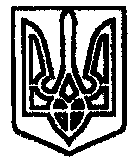 